 SERVIÇO AUTÔNOMO MUNICIPAL DE ÁGUA E ESGOTO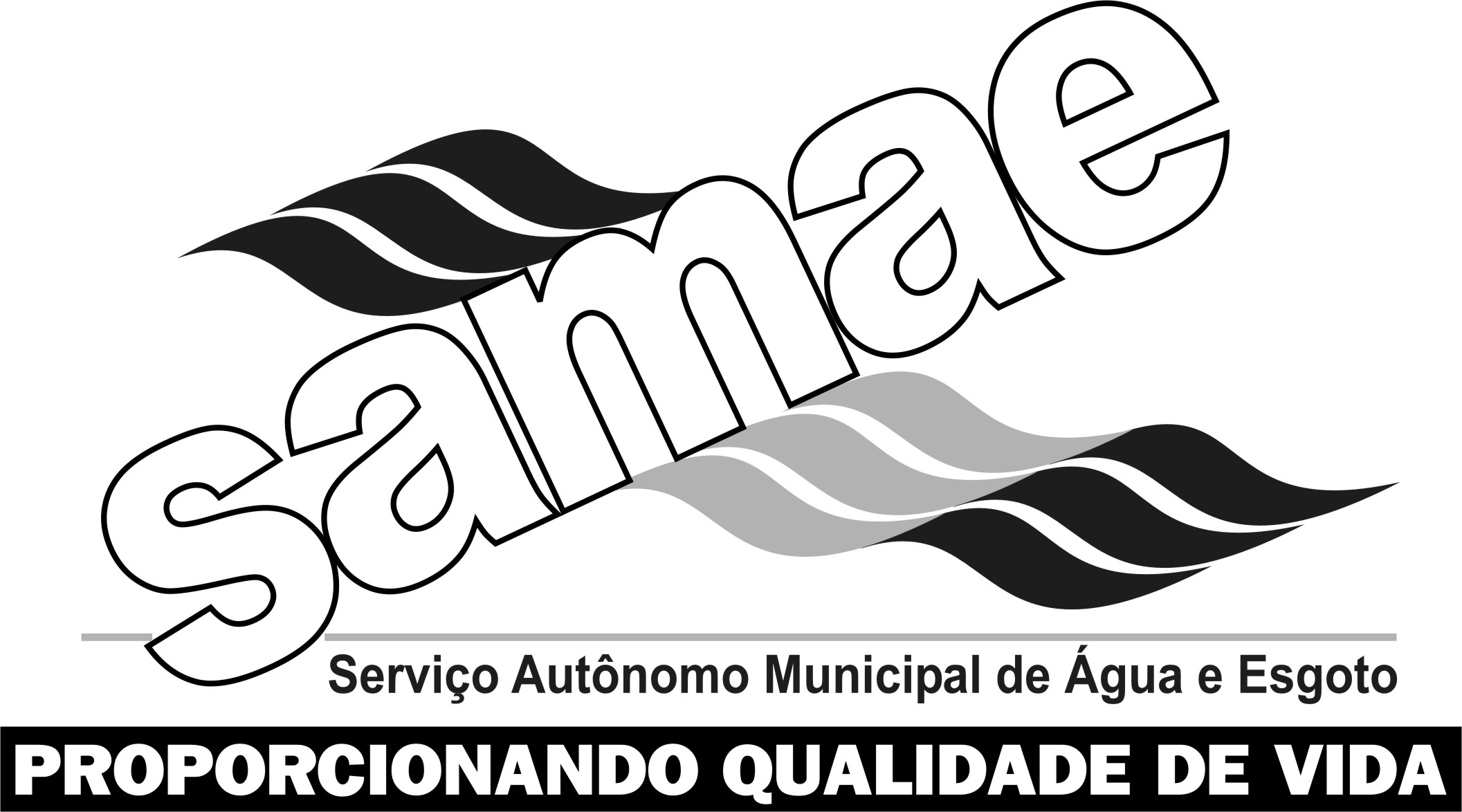 Tangará da Serra Estado de Mato GrossoRua Dorvalino Minozzo nº 1.567-S Vila AltaCNPJ: 06.068.089/0001-04Fone: (65) 3311-6512PORTARIA Nº 018/GD/SAMAE/2013, DE 08 DE FEVEREIRO DE 2013.O Sr. Wesley Lopes Torres Diretor Geral do SAMAE-Serviço Autonomo Municipal de Agua e Esgoto de Tangará da Serra, Estado de Mato Grosso, no uso das atribuições que lhe são conferidas pela Lei n.º 3.739/2012 de 16 de fevereiro de 2012.RESOLVE:Art. 1º - Conceder, adicional de insalubridade aos servidores, ocupantes de cargo comissionado e efetivo disponibilizado por essa Autarquia conforme Anexo II da Lei nº 3739/2012. Sendo:Art. 2º - Esta Portaria entrará em vigor na data de sua publicação. Art. 3º - Publique-se e Cumpra-se o Presente Ato.SAMAE – Serviço Autônomo Municipal de Água e Esgoto de Tangará da Serra, Estado de Mato Grosso, ao 8º (oitavo) dia do mês de janeiro de 2013.WESLEY LOPES TORRESDiretor Geral Registrado na Gerencia Administrativa e Financeira (GADF) e na Assessoria de Recursos Humanos e Pessoal do SAMAE – Serviço Autônomo Municipal de Água e Esgoto.NOME DO SERVIDORA partir de%FUNÇÃOCarlos Alberto Oliveira Santos03/01/201320%Operador de ETAEremilton Lima de Souza03/01/201320%Operador de ETAHesron Ferreira de Souza03/01/201320%Coordenador Controle de Qualidade de Água e EsgotoPedro Inácio da Silva03/01/201320%Operador de ETACarlito Oliveira Santos03/01/201320%Gerente TécnicoFrancisco de Assis Hilgenberg03/01/201320%Operador de ETACláudio José Alves17/01/201320%Operador Elevatório de ÁguaEledir Viana da Costa03/01/201340%Operador Elevatório de ÁguaSérgio Marchiori02/01/201340%Instalador de RedeIsaque da Costa Barros02/01/201340%VigiaElizeu Alves de Souza02/01/201340%Vigia 